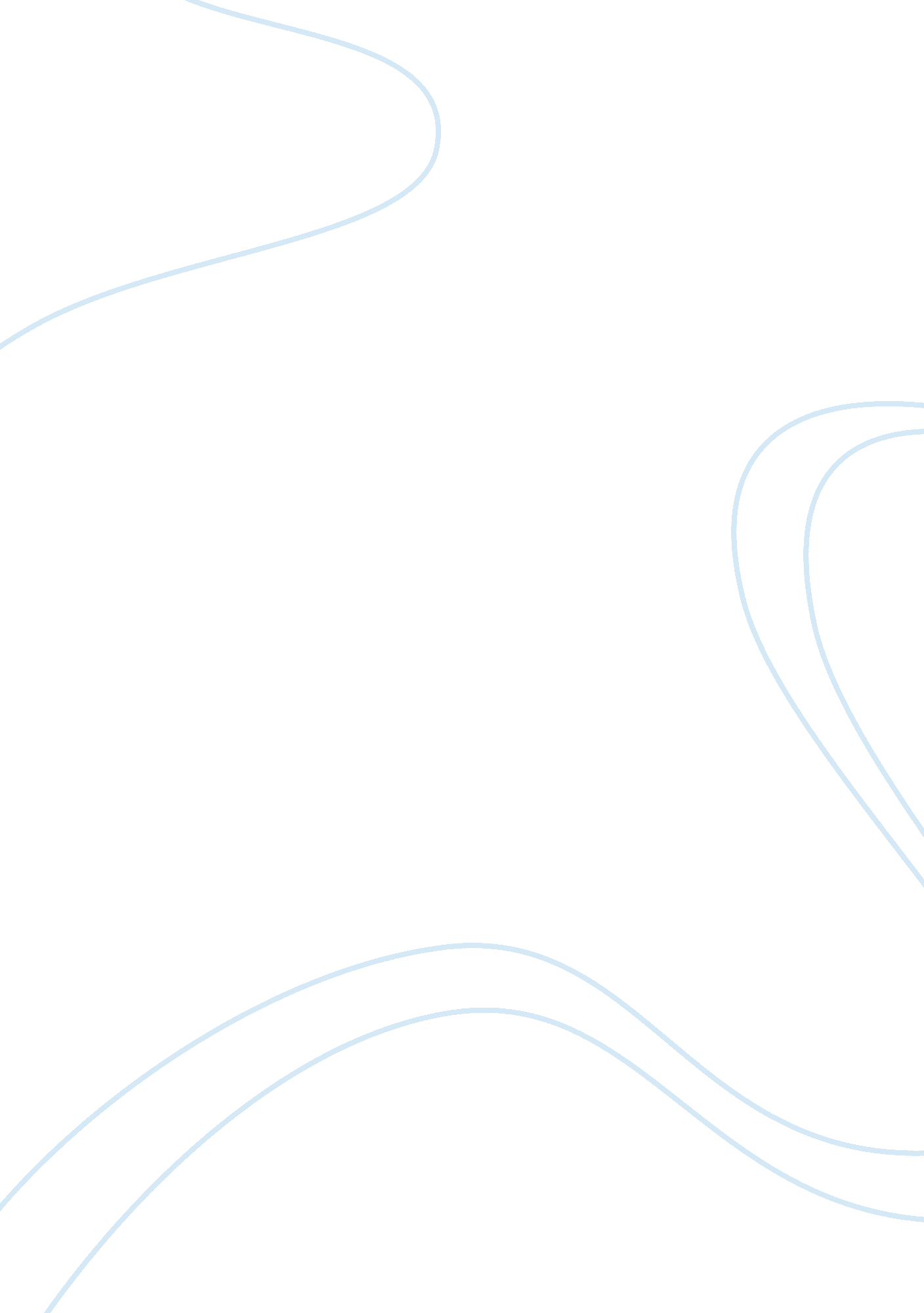 Controlling research paperBusiness, Company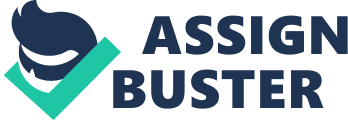 Lean manufacturing helps GM to control production to meet customer needs by applying organizational design, planning and looking at employee function. This is possible as Lean Manufacturing aims at making GM an excellence entity in quality and utilizes management control techniques and technologies. Furthermore, it has enabled GM to reduce the quantity of resources used by the firm in providing goods and services for clients. it has also contributed to the aspect of making the organization efficient, as its entity is to eliminate waste and therefore using less labor, materials and time in order to give clients what they deserve. Thus, this shows that the implication of Lean Manufacturing on GM is essential to its market (Boppana & George, 2011). 
Another entity that illustrates the impact that Lean Manufacturing has contributed to the success of GM is that it has enabled GM to have a productive and relatively happy employees. This has led to efficiency and all sorts of other desirable outcomes that have been laid down by GM for efficiency of client’s needs. Presence of lean Manufacturing on GM has led to maximum utilization of man skilled and skilled labor. Furthermore, it contributed to increase in return on net asset which has enabled clients to be able to purchase what they are able to afford. In addition, has enabled the GM to have a minimum total manufacturing cost of products produced, hence making the client’s needs to be met. Thus, this shows that the involvement of Lean Manufacturing with GM has brought about a positive outcome among clients in the market (Keri & Marietta, 2010). How contribution made by Lean Manufacturing helps GM to be competitive The impact of Lean Manufacturing on GM is that it has enabled it to be a primary target in today’s manufacturing industries. This has enabled it to survive, be competitive and excellent as it satisfies the needs of client’s in the market effectively. This is so as the firm is able to use less space, less time, less errors in manufacturing, and hence able to reach more clients than other motor industries in the market. Furthermore, being able to use fewer resources and satisfying of client’s needs as compared to other firms has enabled GM to be regarded as the best firm by clients (Davis, 2009). 
Thus, the involvement of Lean Manufacturing with GM has put the firm on the forefront as one of the best firms in the market. In essence, this shows that the contribution that has been made by Lean manufacturing on GM has been essential as it has made GM to be competitive within the market sphere. In addition, it is essential as GM is able to reach their set target as they have enough clients in the market share. Therefore, the participation of Lean Manufacturing in the manufacture of motor vehicle is essential as it enables firms to be more competitive and goal oriented (Keri & Marietta, 2010). Do you think that the implementation of Lean provides a good example of the control aspect of management? Yes it does, this is so as controlling represents a very significant target of management and it is necessary at all levels and aspects of a firm. This is so as controls ought to be applied to organizational design, planning and employee performance. In essence, this shows that lack of control can lead to costly delays, financial losses and at times comes with undesirable consequences. Presence of lean is essential as it enables a firm and its executive management to be committed to lean. This is so as it is an aspect that involves procurement, manufacturing, quality, sales, marketing and human resources as seen in GM motors. This is true as the aspect of taking the lean manufacturing as a key element is a step that will enable an organization increase the likelihood of initial and sustained success as a lean enterprise. This is so as lean is a cultural amendment that a firm adopts with the expectation of getting a positive outcome in the market (Keri & Marietta, 2010). 
Furthermore, the contributions that have been brought about by Lean Manufacturing to GM are essential as it proves that it enables a firm to be able to control their management entities. This is the reason as to why it is significant to note that the approach of lean manufacturing is beneficial as it contributes to the aspect of control management. Lean is an essential approach as it is an example of control management in any firm. Furthermore, it enables a firm like GM to be able to adequately deal with management of their firm effectively. Basing on the entity that lean describes the philosophy, the tools, and the supporting management behavior for a firm to successfully implement control approaches in a firm. This entails that it is a fully integrated management and manufacturing philosophy and approach in which the human dimension is the single most important element for success. Therefore, this demonstrates that the implementation of Lean brings about a good example of the control aspect of administration (Engardio, 2011). Conclusion This paper entails that Lean manufacturing assists GM to control manufacture in order to meet customer needs. This is to be undertaken by applying organizational design, planning and looking at employee’s purpose. It is achievable as Lean Manufacturing aspires at making GM a quality entity in superiority and utilizes organization control performance and technologies. Lean’s contribution has enabled GM to diminish the magnitude of resources used by the firm in providing goods and services for clients. furthermore, Lean has led to the aspect of making the organization well-organized, as its advance is to get rid of waste and therefore using less labor, materials and time in order to give clients what they are worthy of. Basing on this indication, the proposition of Lean Manufacturing on GM is indispensable to its market (Skaf, 2007). 
In addition, Lean Manufacturing with GM has put the firm on the front position as one of the best industries in the market with a modernized control system in management. In essence, the input that has been made by Lean manufacturing on GM has been fundamental as it has made GM to be competitive within the market specialty. It is important as GM is able to arrive at their set objective as they have enough clients in the market share. Therefore, the contribution of Lean Manufacturing in the fabrication of motor vehicle is vital as it enables firms to be more aggressive and goal oriented. Thus, lean is a fully incorporated management and manufacturing philosophy and approach in which the human dimension is the single most important element for success (Davis, 2009). References Keri, V. B., & Marietta, L. B. (2010). First in, first out: A case study of lean manufacturing's " success" in North America's automobile industry. Human Organization, 69(3), 263-274. Retrieved from: Trident University International’s library via Proquest database. Engardio, P., (2011). Six sigma is out. Extreme Lean manufacturing is in. Bloomberg Businessweek. Retrieved from: http://www. businessweek. com/stories/2009-03-11/six-sigma-is-out-dot-extreme-lean-manufacturing-is-inBoppana, V. C., & George, D. (2011). Application of flexible lean tools for restructuring of manufacturing operations: A case study. Global Journal of Flexible Systems Management, 12(1), 1-8. Accessible via Trident online library. 
Davis, J (2009) Lean Manufacturing: Implementation Strategies that Work : a Roadmap to Quick and Lasting Success, Industrial Press Inc. 